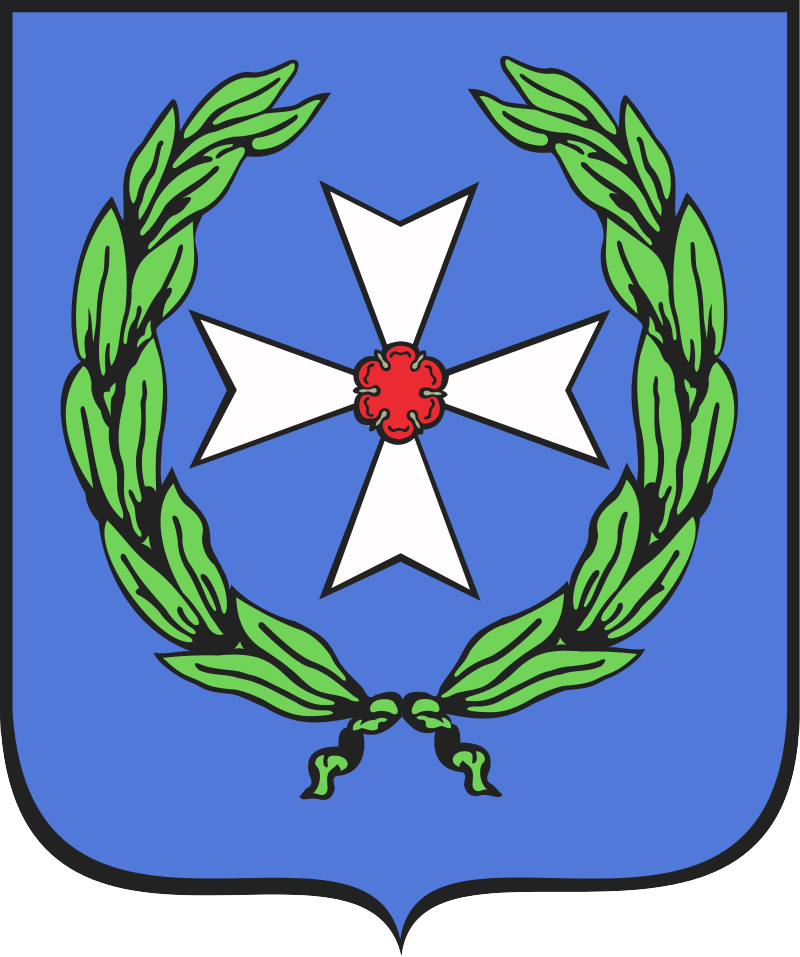 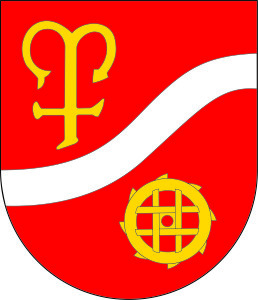 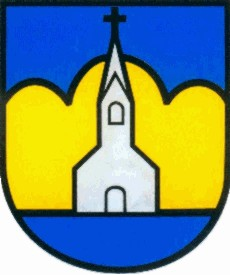 II Konkurs Chóralny „Małego Trójmiasta Kaszubskiego”Małe Trójmiasto Kaszubskie śpiewa kolędy i pastorałki.Organizator: Stowarzyszenie Gmin „Małe Trójmiasto Kaszubskie”.Konkurs jest ukierunkowany na amatorską działalność wokalną dzieci, młodzieży i dorosłych.Cele konkursu:ukazywanie śpiewu chóralnego, jako jednej z form integracji środowiskowejw regionie, pobudzającej aktywność społeczno–kulturalną chórów Małego Trójmiasta Kaszubskiego,promowanie i upowszechnianie wartości muzycznych treści kolęd i pastorałek, prezentacja dorobku chórów i zespołów wraz z rozwijaniem zainteresowań muzycznych poprzez pracę w zespole,wzrost poziomu wykonawczego i wymiana doświadczeń amatorskich zespołów chóralnych.Regulamin konkursu:W konkursie mogą brać udział chóry/zespoły, które posiadają swoją siedzibę na terenie Rumi, Redy i Wejherowa.W konkursie mogą brać udział chóry/zespoły, które działają przy takich organizacjach, jak: Stowarzyszenia/Organizacje Pozarządowe/Miejskie Domy Kultury/Inne Miejskie Placówki Kulturalne/ Parafie/ Placówki Oświatowe.  Konkurs rozgrywany jest w dwóch kategoriach:chóry/zespoły dziecięce (do lat 16), jednorodne bądź mieszane.chóry/zespoły dorosłe (od lat 16), jednorodne bądź mieszane.Chór/zespół musi liczyć nie mniej niż 8 osób.Repertuar zespołów biorących udział w festiwalu musi zawierać 1 kolędę lub pastorałkę lub utwór o tematyce bożonarodzeniowej oraz 1 utwór dowolny. Utwory zgłaszane przez chóry/zespoły do konkursu muszą być wykonywane w języku polskim lub języku kaszubskim. Łączny czas występu muzycznego chóru/zespołu nie może przekroczyć 10 minut (do czasu prezentacji chóru/zespołu nie wlicza się wejścia, zapowiedzi i zejścia).Zespoły występują a cappella, z akompaniamentem fortepianu lub z towarzyszeniem pojedynczego instrumentu.Konkurs przebiega w II etapach:I etap – eliminacje Termin eliminacji: Chóry/Zespoły dziecięce 14.12.2016 r.,  miejsce Rumia 		         	        Chóry/Zespoły dorosłe 15.12.2016 r., miejsce Rumia (Szczegółowe informacje odnośnie miejsca i godziny zostaną podane po zgłoszeniu się chóru/zespołu) II etap – finałTermin finału: 12.01.2017 r. o godz. 18.00., miejsce: Filharmonia Kaszubska w Wejherowie.O kolejności przesłuchań konkursowych I i II etapu zadecyduje losowanie,które przeprowadzi organizator na początku otwarcia konkursu.Celem I etapu konkursu jest wyłonienie 8 chórów/zespołów, które zaprezentują się w II etapie.  Jury wybierze 4 finalistów w kategorii chóry/zespoły dziecięce i 4 finalistów w kategorii chóry/zespoły dorosłe. Warunki uczestnictwa zawarte w niniejszym regulaminie obowiązują dla każdego etapu konkursu.Do konkursu chóry przystępują przysyłając wypełnioną kartę zgłoszenia, która stanowi Załącznik nr 1 do niniejszego regulaminu. Do karty zgłoszenia chóry/zespoły dołączają informację własną dotyczącą historii zespołu (rok powstania, udział w przeglądach i konkursach, zdobyte nagrody i wyróżnienia, ważne daty,  informacje o dyrygencie, itp.)Kartę zgłoszenia oraz informacje o chórze należy przesłać w terminie  do 25.11.2016 r.  na adres – Urząd Miasta w Rumi ul. Sobieskiego 7, 84-230 Rumia. „Eliminacje-II Konkurs Chóralny Małego Trójmiasta Kaszubskiego”Nadesłanie karty zgłoszenia jest równoznaczne z akceptacją warunków uczestnictwa w konkursie. W trakcie realizacji konkursu nie dopuszcza się do zmian w repertuarze. Chóry/zespoły mają obowiązek prezentować ten sam program podczas I etapu, jak i etapu II. Jury I i II etapu składa się z 7 osób, po 2 osoby z każdego miasta oraz dodatkowo jedna osoba reprezentująca Stowarzyszenie Gmin „Małe Trójmiasto Kaszubskie”. Jury oceniać będzie dobór repertuaru (umiejętność dostosowania trudności prezentowanego repertuaru do możliwości wykonawczych), interpretację, poziom wykonania, ogólną prezentację w tym stroje  i  wyraz artystyczny.Jury podejmie decyzję większością głosów. Od decyzji jury nie ma odwołania. Skład Jury zostanie podany do wiadomości publicznej przed rozpoczęciem konkursu.Osoba reprezentująca Zarząd Stowarzyszenia pełni funkcję Przewodniczącego Jury. Chóry/zespoły mogą w dniu finału skorzystać z 15 minutowej próby akustycznej, będzie to możliwe od godz. 13.30. Dla każdego z miast członkowskich należącychdo Stowarzyszenia Gmin „Małe Trójmiasto Kaszubskie” zostanie przygotowane małe pomieszczenie – garderoba oraz wymiennie z innymi chórami sala z instrumentem klawiszowym do rozśpiewania. W karcie zgłoszenie chór/zespół powinien zaznaczyć czy jest zainteresowany próbą akustyczną na sali głównej. Nagrody konkursu: Każdy chór otrzyma pamiątkową statuetkę i dyplom uczestnictwa.Każdy chór, który zakwalifikuje się do finału otrzyma nagrodę w wysokości 500,00 zł netto.Chóry/zespoły w ramach każdej kategorii będą rywalizowały między sobą o dwie I-sze nagrody: W kategorii chóry/zespoły dziecięce I nagroda wynosi 1500,00 zł netto.W kategorii chóry/zespoły dorosłe I nagroda wynosi 2000,00 zł netto.Nagrodzone chóry/zespoły po ogłoszeniu werdyktu II etapu i na zakończenie konkursu zaprezentują po jednym wybranym utworze z repertuaru konkursowego. Laureaci dwóch I- nagród w następnej edycji Konkursu Chóralnego „Małego Trójmiasta Kaszubskiego” nie będą mogły brać udziału na prawach uczestników. Zespoły te będą otwierać finał następnej edycji konkursu.  Koszty dojazdu (przejazdu) na miejsce realizacji I-ego i II-ego etapu pokrywają chóry/zespoły.Chóry/zespoły mają obowiązek podać na karcie zgłoszenia numer rachunku bankowego, na który zostanie przekazana nagroda finansowa wskazana w regulaminie za ew. kwalifikację chóru/zespołu do finału, jak i ew. wygrana w kategorii, przy czym nie może to być konto osoby prywatnej. Brak tej informacji skutkować będzie odrzuceniem zgłoszenia. Organizator nie ponosi odpowiedzialności za wykorzystanie przez uczestników utworów muzycznych lub materiałów nutowych z naruszeniem ustawy o ochronie praw autorskich.Sprawy nie uregulowane niniejszym regulaminem rozstrzyga Jury konkursu, a jego werdykt jest ostateczny. Załącznik nr 1 do Regulaminu II Chóralnego Konkursu Małego Trójmiasta Kaszubskiego II Konkurs Chóralny „Małego Trójmiasta Kaszubskiego”Małe Trójmiasto Kaszubskie śpiewa kolędy i pastorałki.Data I etapu:   14.12.2016 r. Chóry/Zespoły dziecięce		15.12.2016 r. Chóry/Zespoły dorosłe  	miejsce: Rumia 		Data II etapu: 12.01.2016 r. godz. 18.00Filharmonia Kaszubska, ul. Sobieskiego 255, Wejherowo		          		 	          	             K a r t a   z g ł o s  z e n i a (wypełniają uczestnicy konkursu)							          1. Pełna nazwa chóru/zespołu .............................................................................................................................2. Wykonywane utwory: 3. Adres chóru / zespołu .......................................................................................................................................................................................................................................................................................................... .................................................................................................................................................... (ulica, kod pocztowy, miejscowość, telefon stacjonarny)4. Kategoria zespołu (chóru):dziecięcy do 16 lat         dorosły od lat 16                   (właściwe zaznaczyć - X)                     5.  Numer rachunku bankowego, na który mają zostać przekazane nagrody finansowe wskazane w Regulaminie (należy wskazać tylko 1 numer rachunku bankowego):Numer:.....................................................................................................................................................Nazwa banku : ………………………………………………………………………………………………………………………Dane właściciela rachunku: …………………………………………………………………………………………………..………………………………………………………………………………………………………………………………………………(Stowarzyszenia/Organizacji Pozarządowej/Miejskiego Domu Kultury/Innej Miejskiej Placówki Kulturalnej/ Parafii/Placówki Oświatowej przy której działa chór/zespół)   6.  Liczba wykonawców z dyrygentem i ew. akompaniatorem:.....................................................................................................................................................                                                                                                                          7. Imię i nazwisko dyrygenta ..........................................................................................................................................................................................................................................................................................................                       adres ................................................................................................... …………………………………….  ogólny czas trwania programu: ..................................................................................................   telefon stacjonarny ............................................................................. …………………………………..Miejscowość: …….….............................. data: ................................                                    telefon komórkowy ………...............................................................Wyrażam zgodę na przetwarzanie danych osobowych i wizerunku chóru / zespołu dla celów działalności organizacji niniejszego konkursu zgodnie z ustawą o ochronie danych osobowych z dnia 29.08.97 r. (Dz. U. nr 133, poz. 883).                                                                                                                                                                                                                                                                                                                                  czytelny podpis dyrygenta ……....................................................................................................Historia chóru/zespołu:Rok powstania:  Udział w przeglądach i konkursach: Zdobyte nagrody i wyróżnienia: Ważne daty: Informacje o dyrygencie: Inne:  czytelny podpis dyrygenta…….........................................................................................TytułKompozytorCzas trwaniaUtwór DowolnyKolęda/Pastorałka/Utwór o tematyce Bożonarodzeniowej 